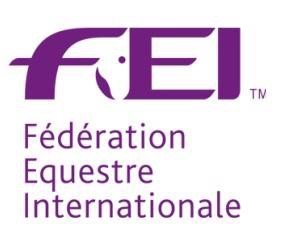 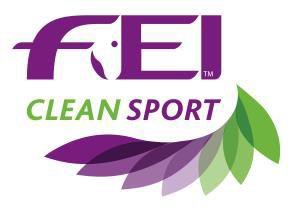 PROPOSED CHANGES TO THE 2017 FEI EQUINE PROHIBITED SUBSTANCES LIST (EPSL), TO BECOME EFFECTIVE 1 JANUARY 2018ПРЕДЛАГАЕМЫЕ ИЗМЕНЕНИЯ В СПИСКЕ ЗАПРЕЩЕННЫХ ВЕЩЕСТВ FEI  2017 г. (EPSL), КОТОРЫЕ БУДЕТ АКТУАЛЬНЫ С  1 ЯНВАРЯ 2018Примечания: Контролируемые вещества – являются веществами, которые FEI считают имеющими терапевтическую ценность и / или обычно используемыми в конской медицине. Контролируемые лекарства могут влиять на производительность и / или быть риском для лошади. Строго- запрещенные вещества- которые, по мнению FEI, не имеют законного использования во время соревнования лошади и / или имеют высокий потенциал для злоупотреблений. Они не разрешены для использования в соревновательной период вовсе.Особое вещество - должно быть ясно, что все вещества в Запрещенном списке запрещены. Подклассификация веществ как «Особые»  важна только в процессе вынесения приговора и наложения санкций. «Особое вещество» представляет собой вещество, которое потенциально предполагает,  в определенных условиях, более значительное смягчение санкции , при  положительные результаты допинг- теста для этого конкретного вещества.Цель подклассификаций «особое»  Запрещенном списке состоит в том, чтобы признать, что вещество может непреднамеренно попасть в организим лощади и, следовательно, позволить трибуналу быть более гибким при принятии решения о санкционировании ,«Особые » вещества не обязательно являются менее эффективными допинговыми агентами, чем прочие вещества, и они не освобождают спортсменов от правила строгой ответственности. Название   веществаСтатус До 2018 Планируемый статусКоментарии FEIМои разьясненияClodronic AcidНет вспискеКонтролируемоевеществоОбладаетпротивовоспалительным и обезболивающим действиемХлодрониковая кислота - Бисфосфонат, антиостеопоротический препарат, применяемый у людей , известен нам как БОНЕФОС (Остеопороз и остеолиз в результате повышенной резорбции костной ткани ). В ветеринарии применяют при лечении кист, артрозов…, как альтернатива Тилдрену.    CobaltКонтролируемое веществоКонтролируемоевеществ Впредь будет применяться      « Уровень обнаружения»  вместо принятого ранее  «порога обнаружения».Предел скрининга будет установлен на уровень,     который предотвратит ложные положительные случаи,  связанные с использованием витамина B12Кобальт Входит в состав таких препаратов как : Haemo-15, Vita-15, Iron Power, Red CellКобальт можно использовать для увеличения количества эритроцитов и гемоглобина, для повышения выносливости. Поскольку кобальт является естественным метаболитом в организме лошади ( входит в вит В12, синтезируемый организмом), а также находится как микроэлемент в витаминах и минеральных добавках, при трактовке результата будет  применяется некое пороговое значение, те допустимо некоторое количество.Злоупотребления добавками содержащими кобальт, витамин В12 и одновременное применение нескольких подкормок может привести к положительным результатам.  ColchicineСтрого -запрещенное веществоСтрого -запрещенное веществоВещество является природным загрязнителем  кормов. Токсично для лошадейИспользуется в медицине для лечения острых вспышек подагры , суставного ревматизма. Колхициновые алкалоиды находят в растениях семейства лилейных.  Колхициновые алкалоиды являются митотическими ядами- используются для лечения рака.КонтролируемоевеществоУдалено из списка EPSLВещество было удалено из EPSL в знак признания его важного применения для лечения окулярной болезни, в частности, рецидивирующего увеита лошадей. FEI будет исследовать использование веществаИммунодепрессант - Подавляет развитие реакций клеточного и гуморального иммунитета, зависящих от T-лимфоцитов, Предупреждает активирование лимфоцитов, ингибируя выделение лимфокинов. Не подавляет гемопоэз и не влияет на функционирование фагоцитарных клеток.  DemecolcineСтрого – запрещенноевеществоСтрого- запрещенное и  особое веществоВещество является природным загрязнителем  кормов. Токсично для лошадейВходит в такие препараты как  Колхамин, Винкристин.  см  Колхицин. Используется для улучшения результатов лучевой терапии, а также для контроля лейкемии и подагры. Также используется при клонировании животных, поскольку он вызывает выброс клеточного ядра, создавая пространство для вставки нового.Dimethyl SulphoneМСМ КонтролируемоевеществоУдалено из списка EPSLВещество  является органической  добавкой в корма и подкормки. Диметилсульфон часто называют МСМ.Входит в NatraFlex, Neosulfur, ProFLEX 750Он используется для лечения и профилактики остеоартрита, сезонного аллергического ринита и интерстициального цистита[ Это вещество образуется бактериями, обитающими в мировом океане и  в огромных количествах, влияет на климат, позволяет птицам ориентироваться в поиске пищи, а также является источником характерного запаха моря.Не путать!!! : DMSO (Dimethyl Sulphoxide)- контролируемый препарат  (Dimexide, Dolicur, Doligur, Domoso,….) – растворитель. Он используется для лечения повышенного внутричерепного давления и / или отека головного мозга у лошадей… Является химическим производным МСМ.   EthanolНет в спискахКонтролируемое  веществоИспользуется как успокоительное и невролитическое вещество. Предел скрининга будет использоваться для предотвращения ненужных положительных случаев, возникающих в результате использования местных антисептических средств, содержащих этанол.Невролитическое – это средства при местном введении  блокирующие передачу нервного импульса на сроки от нескольких месяцев до многих лет,  если в блокаду вовлекаются тела нервных клеток, то действие будет постоянным.  При действии на симпатические узлы спирт производит постоянный блок, из-за разрушениятел нервных клеток без последующей способности к регенерации.Внутрь спирт часто используют как легкое успокоительное или тонизирующее средство ( например лошадям дают пиво) . В лечебных целях спирт используют как пеногаситель при темпании и для улучшения перестальтики.QuietiapineНет вСпискахСтрого - запрещенное веществоАгонист допамина. Антипсихотический препарат с высоким потенциалом злоупотребления.Кветиапин – нейролептик.Нейролептики используют для лечения психозов и других тяжелых психических расстройств. К их основным фармакологическим особенностям относятся своеобразное успокаивающее действие, сопровождающееся уменьшением реакций на внешние стимулы, ослаблением психомоторного возбуждения и аффективной напряженности, подавлением чувства страха, ослаблением агрессивностиParaxanthineСтрого - запрещенное веществоСтрого- запрещенное и  особое веществоВещество не образующеесярастениями  является метаболитом кофеина и теобромина, которые оба причислены к  контролируемым  и особым  веществам.Теофиллин и теобромин и параксантин это  алкалойды кофеина. Являются нейростимулирующими средствами. Спазмолитики. Тормозят агрегацию тромбоцитов, увеличивают деформируемость эритроцитов, снижают вязкость крови, увеличивают фибринолитическую активность плазмы. Применяются при нарушениях периферического и мозгового кровообращения. Доказано их противоопухолевое действие . Применяются при лечении бронхиальной астмы: тормозит соединение сократительных белков миозина с актином, приводя к расслаблению гладкой мускулатуры бронхов и устранению бронхоспазма. Применяются также в лечении хронической астмы и хронических обструктивных заболеваний легких , для снижения утомляемости диафрагмы и в качестве диуретиков .PiroxicamСтрого - запрещенное веществоКонтролируемоевеществоНестероидное противовоспалительное, используемое при лечениинекоторых видов рака и дляконтроль над болью.Входит в Финалгель® (Finalgel®), Пироксикам - гельпротивовоспалительное, антиагрегационное, анальгезирующее вещество.Способствует ослаблению болевого синдрома, симптомов воспаления при любом способе применения. При суставном синдроме ослабляет или купирует воспаление и боль в суставах в покое и при движении, уменьшает утреннюю скованность и припухлость суставов.Piper Methysticum (Kava)Нет вспискахСтрого - запрещенное веществоАнтипсихотический препарат с высоким потенциалом злоупотребления.Пе́рец опья́няющий, или каваПрименяется как успокаивающее и снотворное средствообладающий успокаивающим и тонизирующим свойством.На территории России перец опьяняющий (Кава-Кава) включён в «список сильнодействующих и ядовитых веществ» (ПККН), запрещено его использование в составе БАДов к пище[3]. То есть, покупка экстракта из корней этого растения в интернете в настоящее время в России будет считаться уголовным преступлением по статье «Контрабанда».Potassium BromideНет вспискахКонтролируемоевеществоИспользуется в качестве противосудорожного препарата у лошадей.Калий Бромистый.( печально известный по армейским байкам, что на самом деле бред)Седативное средство, усиливает процессы торможения в коре головного мозга; восстанавливает равновесие между процессами возбуждения и торможения при повышенной возбудимости ЦНС, оказывает некоторое противоэпилептическое действие.   PramoxineСтрого - запрещенное веществоКонтролируемоевеществоВещество используется какМестный анестетик, лечить язвы во рту  лошади,встречается во многихсредствах.Входит в состав мазей и шампуней ! , применяемых при зуде, шелушении.     SparteineСтрого - запрещенное веществоСтрого- запрещенное и  особое веществоЭто вещество можно найтиу некоторых видов растений ( например люпиновые)Их также используется как антиаритмический лекарство .Препараты - Depasan, SpartopanПрепараты  используют для купирования фибрилляции предсердий и профилактики ее рецидивов, лечения трепетания предсердий  пароксизмальной наджелудочковой тахикардии, частой предсердной и желудочковой экстрасистолии, желудочковой тахикардии. Часто обнаруживается у лошадей при попадании в сене Люпина.      ThymosinСтрого - Запрещенное веществоСтрого - Запрещенное веществоВ списке должно быть сделано разъяснение. Тимозин будет переименован в Тимозин (синтетические фрагменты)Тимозин – это гормон, вырабатываемый тимусом (вилочковой железой); пептид по химической природе, участвует в формировании иммунитета , обладает анти- восполительным и анаболетическим воздействием.  Запрещены же искуственные препараты , такие как:TB-500 - представляет собой синтетическую версию естественного пептида тимозина бета- используется в бодибилдинге.